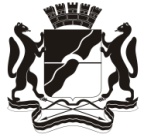 СОВЕТ ДЕПУТАТОВ ГОРОДА НОВОСИБИРСКА ПОСТОЯННАЯ КОМИССИЯ  ПО МУНИЦИПАЛЬНОЙ  СОБСТВЕННОСТИ РЕШЕНИЕот 23.05.2018                                  г. Новосибирск                                            № 180Рассмотрев проект решения Совета депутатов города Новосибирска «О внесении изменений в решение Совета депутатов города Новосибирска от 24.06.2009 № 1288 «О Правилах землепользования и застройки города Новосибирска» (далее – проект решения), комиссия РЕШИЛА:Признать утратившим силу решение постоянной комиссии Совета депутатов города Новосибирска по муниципальной собственности от 17.05.2018 № 177 «О проекте решения Совета депутатов города Новосибирска «О внесении изменений в решение Совета депутатов города Новосибирска от 24.06.2009          № 1288 «О Правилах землепользования и застройки города Новосибирска» (первое чтение)».Согласиться с концепцией и основными положениями проекта решения. Рекомендовать постоянной комиссии Совета депутатов города Новосибирска по градостроительству внести проект решения на рассмотрение сессии Совета депутатов города Новосибирска в первом чтении. Направить копию настоящего решения в постоянную комиссию Совета депутатов города Новосибирска по градостроительству. Председатель комиссии                                                                       С. В. БондаренкоО проекте решения Совета депутатов города Новосибирска «О внесении изменений в решение Совета депутатов города Новосибирска от 24.06.2009          № 1288 «О Правилах землепользования и застройки города Новосибирска» (первое чтение)